تاريخ التقييم ابتداء من : -------------------                                                          وحتى : ---------------------محددات وعوامل التقييم :ممتاز (5) : يتجاوز باستمرار جميع معايير الأداء ذات الصلة وتتوفر لديه مهارات القيادة وتعزيز العمل الجماعي وعلى قدر كبير من الانتاجية في العمل ويظهر تجاوب كبير في التعاون مع الآخرين .جيد جداً (4) : غالباً ما يستمر في تجاوز جميع معاير الأداء ذات الصلة وإظهار المبادرة ويعمل بشكل تعاوني مع الآخرين ،لدية المهارات التقنية لتنفيذ العمل وقوي الشخصية.ويحقق تحسن ملحوظ في إستيفاء تحقيق هذه المعاييرجيد (3) : يلبي جميع معايير الأداء ذات الصلة ،ونادراً ما يتجاوز أو يقصر عن تحقيق الأهداف والنتائج المرجوة ،ويفتقر الى المستوى المناسب من المهارات أو الخبرة .ولايزال في نطاق تعلم مهام الوظيفة وطبيعة العمل .متوسط (2) : يلبي في بعض الأحيان معايير الأداء ذات الصلة ونادراً ما يتجاوز وغالباً ما يقصر في تحقيق النتائج المرجوة . إنخفاض الأداء بشكل ملحوظ ولايستمر في محاولة تحسين الأداء على النحو المطلوب     ضعيف (1) : يقصر بإستمرار في جميع معايير الأداء ذات الصلة .معايير التقييم	5 – ممتاز ، 4-  جيد جداً ، 3-  جيد ، 2-  متوسط ، 1-  ضعيفملاحظات المشرف المباشر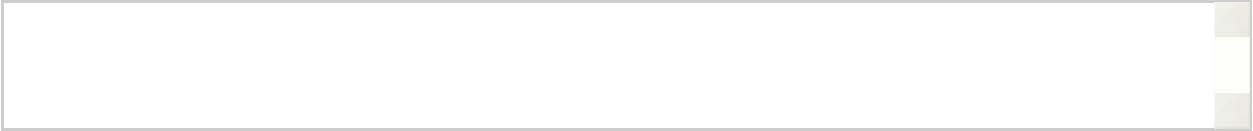 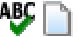 بيانات الموظف الشخصية بيانات الموظف الشخصية بيانات الموظف الشخصية بيانات الموظف الشخصية بيانات الموظف الشخصية بيانات الموظف الشخصية بيانات الموظف الشخصية بيانات الموظف الشخصية بيانات الموظف الشخصية بيانات الموظف الشخصية بيانات الموظف الشخصية الإســـم :رقم الملف الوظيفي  :رقم الملف الوظيفي  :رقم الملف الوظيفي  :الكلية أو جهة العمل :القســـم :القســـم :القســـم :البريد الإلكتروني :رقم الجوال :رقم الجوال :رقم الجوال :إســـم المشرف :المنصب الوظيفي للمشرف :المنصب الوظيفي للمشرف :المنصب الوظيفي للمشرف :بيانات التعاقد الخاصة بالموظف بيانات التعاقد الخاصة بالموظف بيانات التعاقد الخاصة بالموظف بيانات التعاقد الخاصة بالموظف بيانات التعاقد الخاصة بالموظف بيانات التعاقد الخاصة بالموظف بيانات التعاقد الخاصة بالموظف بيانات التعاقد الخاصة بالموظف بيانات التعاقد الخاصة بالموظف بيانات التعاقد الخاصة بالموظف بيانات التعاقد الخاصة بالموظف المسمى الوظيفي حسب العقدباحث  محاضر أستاذ مساعد أستاذ مشارك أستاذ    باحث  محاضر أستاذ مساعد أستاذ مشارك أستاذ    باحث  محاضر أستاذ مساعد أستاذ مشارك أستاذ    باحث  محاضر أستاذ مساعد أستاذ مشارك أستاذ    باحث  محاضر أستاذ مساعد أستاذ مشارك أستاذ    باحث  محاضر أستاذ مساعد أستاذ مشارك أستاذ    باحث  محاضر أستاذ مساعد أستاذ مشارك أستاذ    باحث  محاضر أستاذ مساعد أستاذ مشارك أستاذ    باحث  محاضر أستاذ مساعد أستاذ مشارك أستاذ    باحث  محاضر أستاذ مساعد أستاذ مشارك أستاذ    تاريخ بداية العقد الحالي :تاريخ نهاية العقدتاريخ نهاية العقدتاريخ نهاية العقدبيانات المؤهل العلمي للموظفبيانات المؤهل العلمي للموظفبيانات المؤهل العلمي للموظفبيانات المؤهل العلمي للموظفبيانات المؤهل العلمي للموظفبيانات المؤهل العلمي للموظفبيانات المؤهل العلمي للموظفبيانات المؤهل العلمي للموظفبيانات المؤهل العلمي للموظفبيانات المؤهل العلمي للموظفبيانات المؤهل العلمي للموظفالمؤهل العلمي  :البكالوريوس الماجستير الدكتوراه البكالوريوس الماجستير الدكتوراه البكالوريوس الماجستير الدكتوراه البكالوريوس الماجستير الدكتوراه البكالوريوس الماجستير الدكتوراه البكالوريوس الماجستير الدكتوراه البكالوريوس الماجستير الدكتوراه البكالوريوس الماجستير الدكتوراه البكالوريوس الماجستير الدكتوراه البكالوريوس الماجستير الدكتوراه مسمى الدرجة العلمية :البلد الحاصل منه على آخر مؤهل علمي :الجامعة الحاصل منها على آخر مؤهل علمي :بيانات الوظيفة بيانات الوظيفة بيانات الوظيفة بيانات الوظيفة بيانات الوظيفة بيانات الوظيفة بيانات الوظيفة بيانات الوظيفة بيانات الوظيفة بيانات الوظيفة بيانات الوظيفة المسمى الوظيفي حسب العقدطبيعة العمل  أعمال بحثية     أعمال إدارية     أعباء تدريسية     أخرى :-------------------------  أعمال بحثية     أعمال إدارية     أعباء تدريسية     أخرى :-------------------------  أعمال بحثية     أعمال إدارية     أعباء تدريسية     أخرى :-------------------------  أعمال بحثية     أعمال إدارية     أعباء تدريسية     أخرى :-------------------------  أعمال بحثية     أعمال إدارية     أعباء تدريسية     أخرى :-------------------------  أعمال بحثية     أعمال إدارية     أعباء تدريسية     أخرى :-------------------------  أعمال بحثية     أعمال إدارية     أعباء تدريسية     أخرى :-------------------------  أعمال بحثية     أعمال إدارية     أعباء تدريسية     أخرى :-------------------------  أعمال بحثية     أعمال إدارية     أعباء تدريسية     أخرى :-------------------------  أعمال بحثية     أعمال إدارية     أعباء تدريسية     أخرى :-------------------------وصف طبيعة العملتوقيع الموظف :الأبحاث العلمية ( المنتسبة لجامعة الملك سعود) – (هذ الجزء خاص بالموظفين الذين لهم طبيعة عمل بحثية أو تدريسية)الأبحاث العلمية ( المنتسبة لجامعة الملك سعود) – (هذ الجزء خاص بالموظفين الذين لهم طبيعة عمل بحثية أو تدريسية)الأبحاث العلمية ( المنتسبة لجامعة الملك سعود) – (هذ الجزء خاص بالموظفين الذين لهم طبيعة عمل بحثية أو تدريسية)الأبحاث العلمية ( المنتسبة لجامعة الملك سعود) – (هذ الجزء خاص بالموظفين الذين لهم طبيعة عمل بحثية أو تدريسية)الأبحاث العلمية ( المنتسبة لجامعة الملك سعود) – (هذ الجزء خاص بالموظفين الذين لهم طبيعة عمل بحثية أو تدريسية)الأبحاث العلمية ( المنتسبة لجامعة الملك سعود) – (هذ الجزء خاص بالموظفين الذين لهم طبيعة عمل بحثية أو تدريسية)الأبحاث العلمية ( المنتسبة لجامعة الملك سعود) – (هذ الجزء خاص بالموظفين الذين لهم طبيعة عمل بحثية أو تدريسية)الأبحاث العلمية ( المنتسبة لجامعة الملك سعود) – (هذ الجزء خاص بالموظفين الذين لهم طبيعة عمل بحثية أو تدريسية)الأبحاث العلمية ( المنتسبة لجامعة الملك سعود) – (هذ الجزء خاص بالموظفين الذين لهم طبيعة عمل بحثية أو تدريسية)الأبحاث العلمية ( المنتسبة لجامعة الملك سعود) – (هذ الجزء خاص بالموظفين الذين لهم طبيعة عمل بحثية أو تدريسية)الأبحاث العلمية ( المنتسبة لجامعة الملك سعود) – (هذ الجزء خاص بالموظفين الذين لهم طبيعة عمل بحثية أو تدريسية)إجمالي عدد الأبحاث :إجمالي عدد الأبحاث :عدد الأبحاث الدولية :عدد الأبحاث الدولية :عدد الأبحاث الدولية :عدد الأبحاث الدولية :عدد المقالات الدولية  المنشورة :عدد المقالات الدولية  المنشورة :عدد براءات الإختراع :عدد براءات الإختراع :عدد براءات الإختراع :عدد براءات الإختراع :تفاصيل الأبحاث الدولية تفاصيل الأبحاث الدولية تفاصيل الأبحاث الدولية تفاصيل الأبحاث الدولية تفاصيل الأبحاث الدولية تفاصيل الأبحاث الدولية تفاصيل الأبحاث الدولية تفاصيل الأبحاث الدولية تفاصيل الأبحاث الدولية تفاصيل الأبحاث الدولية تفاصيل الأبحاث الدولية اسم المؤلفاسم المؤلفاسم المؤلفالمجلة العلمية الناشرةالمجلة العلمية الناشرةالمجلة العلمية الناشرةعنوان المقالة أو البحثعنوان المقالة أو البحثعنوان المقالة أو البحثعنوان المقالة أو البحثISIالدرجةالتصنيف 5 4 3 2 1جودة العملإكمال العمل وفق مواصفات عالية الجودة وإتباع المعايير والإجراءات بدقة والإنتباه الى التفاصيل ولدية معرفة قوية بكيفية تطبيق ذلك 5 4 3 2 1الرغبة في تحسين الجودة والأداءيتطلع باستمرار لتطبيق طرق لتحسين الجودة في العمل ويطبق اقتراحات لتحسين الأداء 5 4 3 2 1المعرفة والإلمام بكيفية أداء مهام الوظيفةيمتلك المهارات والمعرفة اللازمة لأداء العمل 5 4 3 2 1القدرة على التواصلتنظيم الأفكار بشكل واضح وذلك باستخدام الأساليب المناسبة والفاعلة لنقل المعلومات 5 4 3 2 1المهارات الشخصيةإحترام مشاعر وقدرات الآخرين وعدم التقليل من شأنها ومعاملة الآخرين بطريقة ملئها الإحترام وتخلو من التهديد 5 4 3 2 1القدرة على اتخاذ القراريعرف متى يكون من المناسب تقديم تنازلات ومتى يكون من المهم اتخاذ موقف 5 4 3 2 1القدرة على العمل ضمن فريق عمليعمل على مشاريع كجزء من فريق ويتبادل الأفكار والمهارات التي تكمل تلك المشاريع والمساهمات مع أعضاء آخرين وينسب الإنجاز لجميع أعضاء فريق العمل 5 4 3 2 1آداب وأخلاق المهنةيحافظ على مستوى عالي من حرفية المهنة والقدرة على تطبيق معايير وقواعد السلوك 5 4 3 2 1التمتع بروح المبادرةيسعى جاهداً للتعلم وإيجاد سبل لتحسين النفس ولايبقى خاملا وله دوافع ذاتية لتحمل المسؤولية والعمل الجاد 5 4 3 2 1الحضورالتاريخ	التوقيعالإســـم                                                